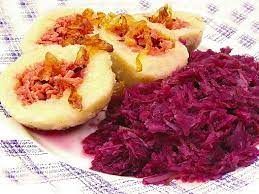 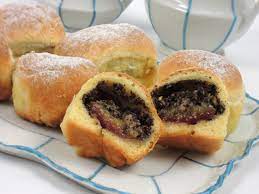 Jídelní lístek 8.5.2023 – 14.5.2023Pondělí 8.5.2023		Polévka: slepičí s masem a drobenímPečené kuřecí stehno, bramborová kašeÚterý   9.5.2023 		Polévka: hrstkováCikánská vepřová roštěná, vařené bramboryStředa   10.5.2023      		Polévka: uzená s kroupamiPlněné bramborové knedlíky, červené zelíČtvrtek 11.5.2023  		Polévka: zasmažená s hovězím srdcemVepřový guláš, těstovinyPátek    12.5.2023 				Polévka: drůbková s písmenkyMakové kynuté buchtyPřírodní plátek, fazolové lusky, vařené bramborySobota  13.5.2023				Polévka: krupicová Vepřová kýta na česneku, houskový knedlíkNeděle  14.5.2023		Polévka: hovězí s pohankouVepřová pečeně, dušená zelenina, vařené brambory